为什么哮喘喷雾剂不坏斋？لماذا لا يعتبر بخاخ الربو مفسداً للصيام؟[باللغة الصينية ]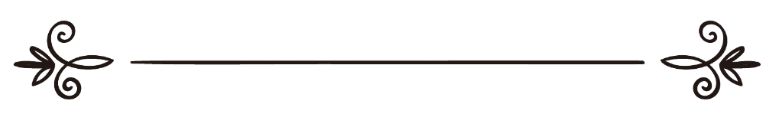 来源：伊斯兰问答网站مصدر : موقع الإسلام سؤال وجواب编审: 伊斯兰之家中文小组مراجعة: فريق اللغة الصينية بموقع دار الإسلام为什么哮喘喷雾剂不坏斋？问：为什么哮喘病人使用的哮喘喷雾剂不坏斋？我想得到详细的答复。答：一切赞颂，全归真主。哮喘喷雾剂是里面装有液体药物的小盒子，这些液体药物含有三种成分：化学物质（医疗制剂）、水和氧气。在挤压喷雾器的时候，药物呈雾状喷出来，病人在挤压喷雾器的时候要深深的呼吸，这些雾状的药物就会进入气管，但是一部分会留在喉咙，也许会有极少的一点点药物进入食管。当代的一部分学者主张使用哮喘喷雾器会坏斋，他们说：“ 喷出的一些药物会通过口腔而到达胃，这样他的斋戒就会变成无效的。”当代的大部分学者主张使用哮喘喷雾器不会坏斋，这是正确的主张，他们依靠的证据如下：1- 这件事的根本就是斋戒是正确有效的，只有通过确定无疑的证据才能离开这个根本，而极其少量的雾状药物到达胃是有待怀疑的事情：这些药物也许会进入胃，也许不会进入胃；从根本上来说这种药物会进入呼吸系统，也许会有极少的药物进入胃；即使有这种可能性，也不能主张会坏斋。这是我对第一个主张的证据的回答。2- 假设极少的药物真的进入了胃，这也是可以免除的，与漱口和刷牙进行类比，这是不坏斋的。封斋的人如果要漱口，会有一些漱口的水留在口腔，其中的一点点水会流入胃，因此，如果用含有放射物质的水漱口，一会儿以后，这种放射物质会在胃里出现，因而可以肯定漱口的一点点水会流入胃里，但是流入胃里的这点水是极其少量的，是教法可以免除的；封斋而且漱口的教法律例就是斋戒仍然正确有效，即使有一点东西因为使用哮喘喷雾器进入了胃，其数量也比通过漱口而流进胃里的水要少得多，所以它更应该是不坏斋的。 至于刷牙，牙刷树的树枝中含有唾液可以溶解的物质，会进入喉咙和胃，但这是教法可以免除的，认为这是不坏斋的，因为数量极少，且不是故意的行为；使用哮喘喷雾器进入了胃的东西，其数量也是极少的，且不是故意的行为，与刷牙进行类比，它也是不坏斋的。这是我对第二个证据的阐释，德高望重的谢赫阿卜杜•阿齐兹•本•巴兹（愿主怜悯之）、谢赫穆罕默德•本•欧赛麦尼、谢赫阿卜杜拉•本•哲柏莱尼、法特瓦常任委员会的学者们等当代学者都选择这种主张，我们只是从（37650）号问题的回答中引用了他们的法特瓦。敬请参阅《伊斯兰法学学会杂志》第十期，其中有数篇关于当代的坏斋事项的论文，以及艾哈迈德•胡哈里里博士所著的“当代的坏斋事项”第（33—38）页 真主至知！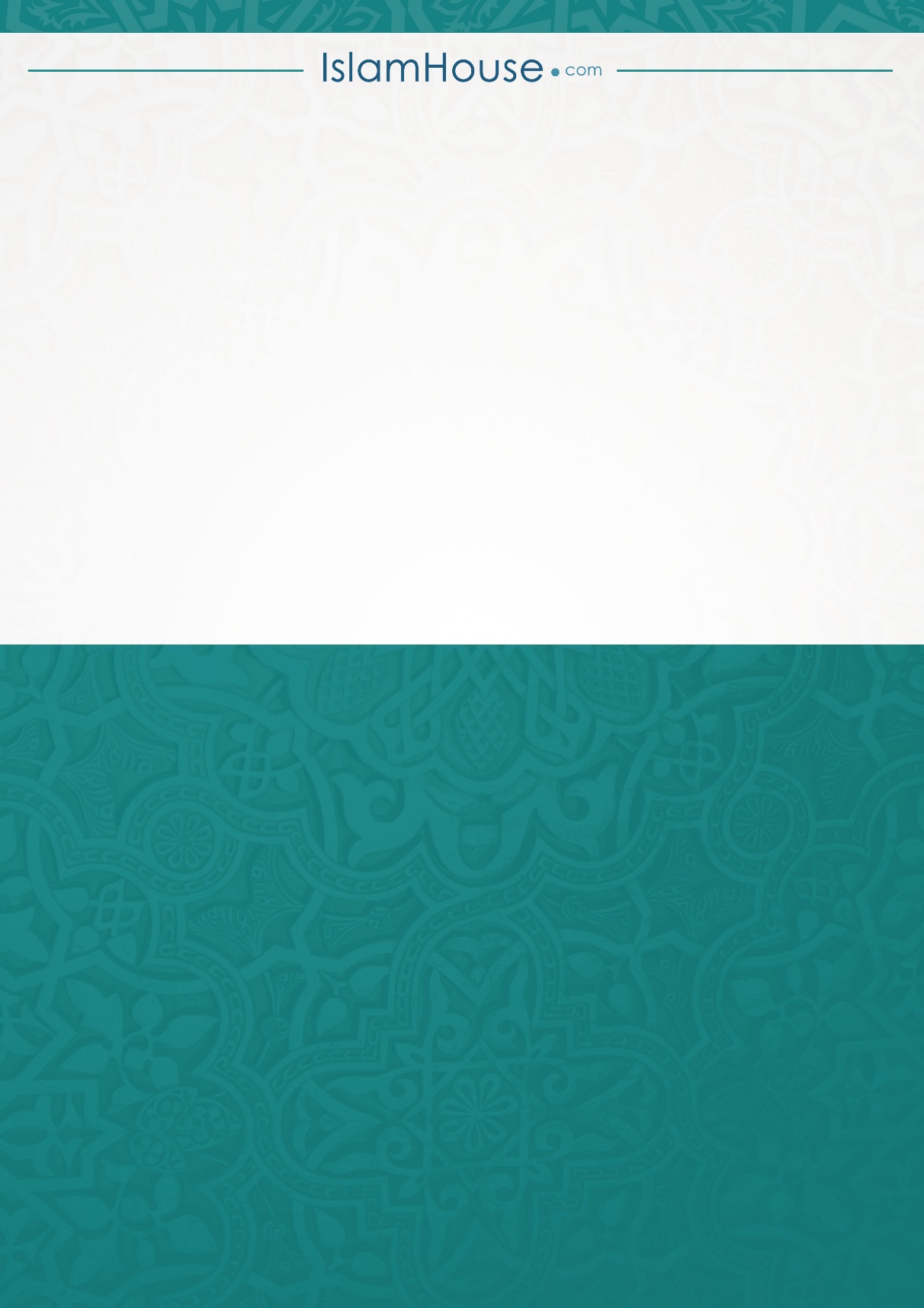 